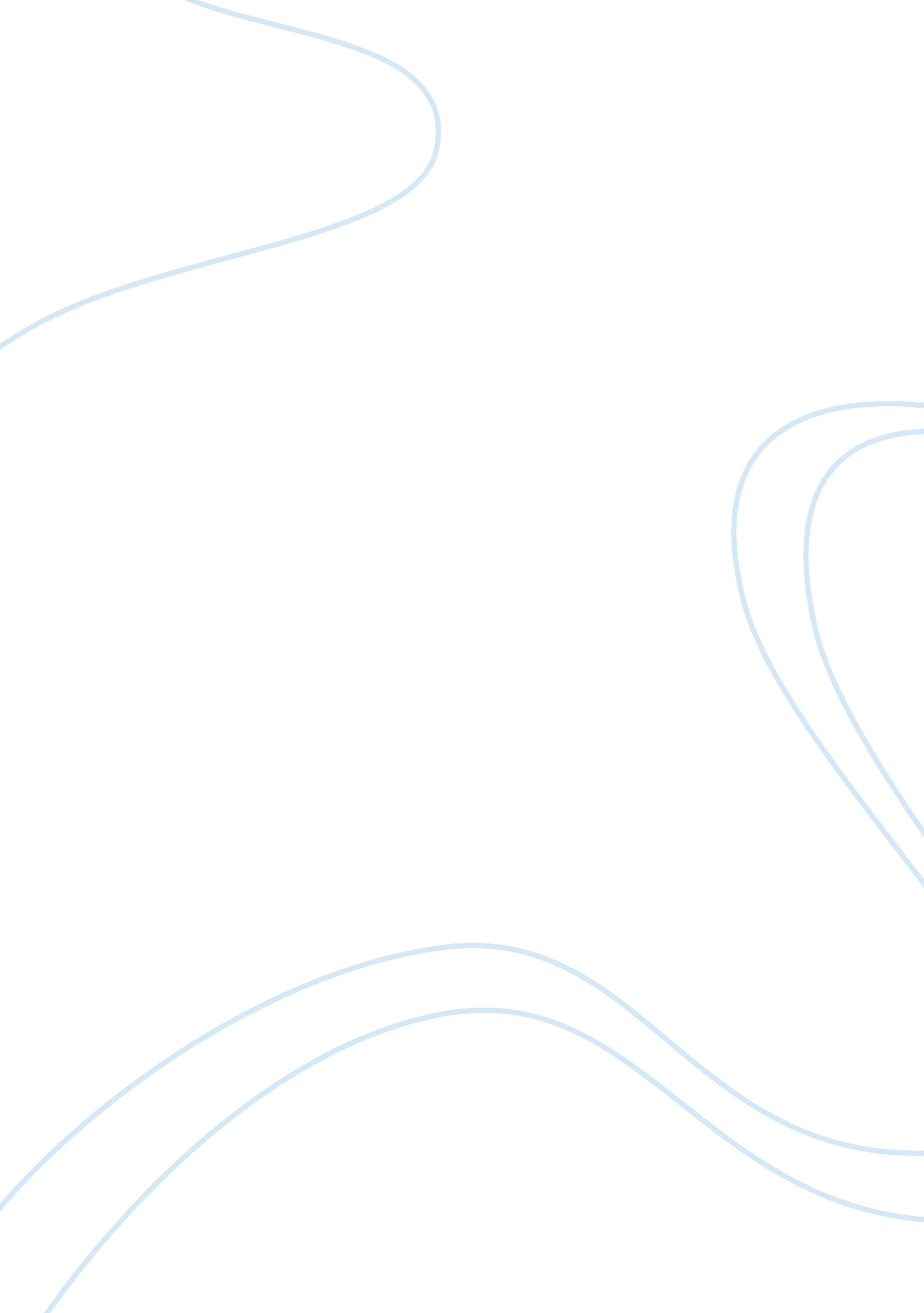 Management, where is best place to work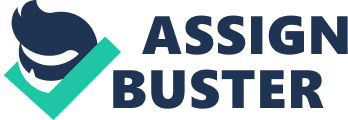 Here Here Your Here December 18, 2007 DuPont as the Best Place to Work DuPont is one of the leading industrial companies in the world, with many facilities in the domestic United States and abroad. This firm specializes in automotive finishes, explosives, chemical production, and various household textiles and products (such as the Teflon coating). DuPont is chosen as the best place to work for a number of reasons including their high ethical standards, their modernization efforts in relation to the use of sophisticated business software, and their consistent competitiveness in relation to compensation and bonus awards for productivity. 
In regards to high ethical standards, DuPont has been awarded for their focus on integrity and honesty in all business dealings, both with their internal stakeholders and the external client. Many employees in today’s business environment have been exposed to companies that consistently provide false earning statements, use deceptive marketing practices, and further maintain an organizational culture which allows for leadership dishonesty. This type of unethical environment usually has a trickle-down effect on lower level employees when they are coerced, by situation, to engage in similar habits. Thus, in relation to job satisfaction and the security which comes from knowing that an employee works for a company that will not fold due to unethical business practices, DuPont is a leader in providing this highly-focused attitude toward fair and just business dealings. 
DuPont, due to its multi-billion-dollar capabilities, is able to afford some of the most sophisticated operational software which dramatically eases the workload for many of its employees. Software such as SAP and other enterprise resource planning applications are used in this company to minimize production failures, regulate inventory, streamline purchasing, and enhance quality assurance practices (which leads to faster product turnaround). In a business climate which demands much of their employees in similar industries in relation to workload and responsibilities, having such sophisticated software would make the job environment more enjoyable by minimizing stress and the necessity to work overtime due to the availability of poor or outdated electronic resources; which are often found in smaller or less-profitable companies. 
Finally, DuPont pays its employees well, offering some of the most competitive salaries to its work force in this industry. For production workers, most of these workers are paid above and beyond what is paid at companies like GM (which often exceed $25/hour), offering opportunities of regular overtime, which can create a yearly salary of well over $100, 000 per year. Since the majority of workers, today, are looking for a stable company which offers great compensation and benefits packages, DuPont is a logical choice for someone seeking an above average salary package. 
It is clear that DuPont is a leader in relation to other companies in America and can easily be classified as one of the most valuable places to work in today’s job market. Though it is likely difficult to land a position there, due to the high volume of candidates seeking similar employment with the corporate giant, it would be well worth the effort to explore. DuPont’s ability to provide job satisfaction is well above that of its industrial competitors, making the firm an ideal place to work in the 21st Century. 